Washington-Liberty High School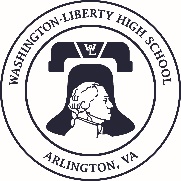 1301 N. Stafford St.				                                                                                       Arlington, VA 22201DANCE GUEST PERMISSION FORMWashington-Liberty Host Student Information: Name/Grade _________________________________________________________________________            Guest Information: Name/Grade __________________________________________________________________________________            DOB: _________Age ____Guests must be a current APS HS or program school.Guest Parent Name: _______________________________________ Parent Permission: □ YES    □ NOPhone #: ______________________________          Parent Signature ____________________________Emergency Contact During Homecoming-Name and phone number _____________________________High School guest attends: _______________________________________________________	All individuals wanting to attend the W-L event listed above who are not W-L students must see that this form is completed and returned to the appropriate Principal by the deadline date.	Expectations:Guests must conform to all expectations in the W-L Students Handbook.Guests may NOT be middle school student.Guests must enter with the W-L student who purchased their ticket.Guests must present a photo ID to enter the event.This application must be completed and approved before tickets will be sold.Guests must verify vaccination status or obtain clearance ticket from ResourcePath Friday afternoon after testing negative for Covid.  ResourcePath can administer a rapid Covid test at Washington-Liberty HS between 3:30-6:30pm.  Guests must fill out the ResourcePath consent form prior to taking a Covid test. If the guest does not have a clearance ticket from ResoucePath they will not be allowed to enter the dance.******************************************************************************************TO:	     Administrator of the Guest’s High School FROM:     Mr. Tony Hall, PrincipalRE:            Guest’s Attendance at W-L Event _______________________________________	The individual listed as a guest wants to attend the above event. I am requesting that you sign this form affirming that this individual is in good standing and exhibits good citizenship at your location. Please sign if appropriate – Include your contact phone number for verification purposes.  Thanks for your cooperation.   Administrator’s Name			Administrator’s Signature      		Contact Phone Number